通知書（Notice of Action：NOA）	*必須項目DS 1822（改訂版March 2023）*日付：*このNOAを発行した地域センターを教えてください。	クライアント固有識別子（Unique Client Identifier：UCI）（該当する場合）利用者または申請者：*名：	*氏：	*生年月日：*電話番号1：	電話番号2：	*Eメールアドレス：*市区町村以下の住所：	部屋番号：*市区町村：	*郵便番号：*利用者または申請者は、Medicaid Home and Community Based Servicesでの減免措置の対象者であるか（1つにチェック）	 はい	 いいえ代理人の氏名：（該当する場合）名：	氏：	申請者との関係：電話番号1：	電話番号2：	Eメールアドレス：*地域センターの通知に含まれる措置（複数ある場合、該当するものすべてをチェック）： 資格の付与のお断り 資格の取り消し サービス提供のお断り サービス内容の縮小 サービスの終了*措置案の施行日：*措置案の内容（複数可）：*措置案の理由：*措置案の根拠となる事実と法律：あなたの選択肢、この決定に対する異議申し立て方法、支援を求める方法については、次のページをご覧くださいあなたの選択肢通知書（Notice of Action：NOA）に記載された決定案に同意される場合は、何もする必要はありません。NOAの決定案に同意されない場合、あなたには異議を申し立てる権利があります。異議申し立てとは、地域センターとの意見の不一致を解決するための方法です。異議申し立て書は、発達障害サービス局（DDS）に送付されます。異議申し立ての方法DDSのウェブサイト（https://bit.ly/DDSAppealForm）から電子的に異議申し立てを提出する添付のフォームをEメールにてAppealRequest@dds.ca.govまで送信する添付のフォームを「1215 O Street MS 8-20, Sacramento, CA 95814」まで郵送する添付のフォームをFAX（916-654-3641）にて送信する異議申し立ては期限内に行う必要があります。期限には2つのパターンがあります。異議申し立て中に現行のサービスを継続して受けたい場合：異議申し立ては、NOAを受け取ってから30日以内、かつ措置が施行される前に、DDSにより受領される必要があります（消印有効）。異議申し立て中に現行のサービスを維持することを「支援支給保留」といいます。上記以外の場合：NOAを受け取ってから31日～60日以内に異議申し立てを提出した場合、手続き中に地域センターによる決定が下されます。異議申し立ては、NOAを受け取ってから60日以内に、DDSにより受領される必要があります（消印有効）。お問い合わせ先異議申し立てを行う上で、支援を受けることができます。相談先：サービスコーディネーターや他の地域センターの職員に尋ねるクライアントの権利アドボケイト（Client's Rights Advocate：CRA）：(800) 390-7032（北カリフォルニア）(866) 833-6712（南カリフォルニア）地域センターのクライアントの権利アドボケイト： https://www.disabilityrightsca.org/what-we-do/programs/office-of-clients-rights-advocacy-ocra/ocra-staff-links苦情調査官事務局（The Ombudsperson Office）電話：(877) 658-9731またはombudsperson@dds.ca.gov。自己決定プログラム（Self-Determination Program）に参加されている方は、sdp.ombudsperson@dds.ca.govまでEメールでお問い合わせください。また、ファミリーリソースセンター（Family Resource Centerから支援を受けることもできます。https://frcnca.org/get-connected/。地域センターでは、可能な限り、地域の保護者支援グループやコミュニティベースの組織をお探しします。ポータービル発達障害センター（Porterville Developmental Center）、キャニオンスプリングス（Canyon Springs）、またはスターホーム（STAR Home）にお住まいの方は、州発達障害者協議会（State Council on Developmental Disabilities）から支援を受けることもできます。キャニオンスプリングス、Desert STAR、South STAR (760) 770-0651ポータービル、Central STAR (559) 782-2431本営(408) 834-2458https://scdd.ca.gov/clientsrightsadvocates/。「異議申し立て情報パケット」には、以下のQRコードまたはリンクからアクセスできます。このパケットには、異議申し立ての手続きに関する詳細が記載されています。https://bit.ly/AppealInfoPacket 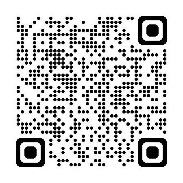 